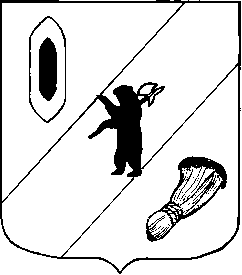 АДМИНИСТРАЦИЯ  ГАВРИЛОВ-ЯМСКОГОМУНИЦИПАЛЬНОГО  РАЙОНАПОСТАНОВЛЕНИЕ12.09.2014 № 1281Об  утверждении  муниципальнойпрограммы «Развитие физической культуры и спорта в Гаврилов – Ямском муниципальном районе» на 2014-2016 годы  В соответствии с Федеральным законом от 06.10.2003 № 131-ФЗ  «Об общих принципах организации местного самоуправления в Российской Федерации», Бюджетным кодексом Российской Федерации,  руководствуясь ст.31 Устава Гаврилов-Ямского  муниципального района,АДМИНИСТРАЦИЯ МУНИЦИПАЛЬНОГО РАЙОНА ПОСТАНОВЛЯЕТ:1. Утвердить  муниципальную  программу «Развитие физической культуры и спорта в Гаврилов – Ямском муниципальном районе» на 2014-2016 годы (Приложение).    2. Контроль за исполнением постановления возложить на первого заместителя Главы Администрации муниципального района   Забаева А.А.3. Опубликовать настоящее постановление в печати и на официальном сайте Администрации Гаврилов-Ямского муниципального района в сети Интернет.4. Постановление вступает в силу с момента опубликования.Глава Администрациимуниципального района			                            В.И.СеребряковПриложение  к постановлению Администрации Гаврилов-Ямскогомуниципального районаот 12.09.2014 № 1281ПАСПОРТ МУНИЦИПАЛЬНОЙ ПРОГРАММЫ «Развитие физической культуры и спорта в Гаврилов – Ямском муниципальном районе»на 2014-2016 годы1. Содержание проблемы и обоснование необходимости ее решения программными методамиВ результате реализации РЦП «Развитие физической культуры и спорта в Гаврилов - Ямском муниципальном районе на 2011-2013 годы»  были достигнуты позитивные результаты по основным показателям.Так согласно данным статотчетности на 31.12.2012 в Гаврилов – Ямском муниципальном районе  физической культурой и спортом занимается 6740 человек, что составляет 24,8 % жителей района. По сравнению с 2011 годом число занимающихся увеличилось.Согласно статотчетности на 31 декабря 2012 года в районе   работает 81 спортивное сооружение. Единовременная пропускная способность  спортивных сооружений 1671 чел. - 6 % от населения района.   Согласно методике расчета фактической загруженности и мощности спортивных сооружений, рекомендованной Министерством спорта и молодежной политики,  загруженность спортивных объектов в районе составляет около 40%. Основная загруженность приходится на спортивные сооружения МОБУ ДОД Гаврилов – Ямская ДЮСШ и спортивные залы образовательных учреждений. В 2013 году выполнены мероприятия по ремонту спортсооружений, что в значительной мере повысило уровень материально-технической базы физической культуры и спорта в районе.   На проведение и организацию районных соревнований в рамках РЦП «Развитие физической культуры и спорта в Гаврилов - Ямском муниципальном районе  на 2011-2013 годы» .строительство и реконструкцию спортсооружений из районного бюджета было выделено 2330 тыс. рублей.  В 2013 году финансирование физической культуры и спорта в  муниципальном районе  составило 400 тыс. рублей, что  составляет 15.0 руб. на одного жителя.  Тем не менее в 2013 году выполнен ремонт спортивного зала в с. Стогинское, оборудованы универсальные спортивные  площадки на территории РГАТУ и с. Митино, реконструирована  хоккейная площадка на ул. Труфанова в г. Гаврилов - Ям .         Несмотря на  выполненный объем работ по реконструкции спортивных сооружений следует признать, что по-прежнему  большая часть спортивных сооружений, особенно на селе, не отвечает современным требованиям и нуждается в реконструкции и ремонте.   Ежегодно на спортивных сооружениях района проводятся  соревнования по различным видам спорта. Наиболее массовыми мероприятиями стали:В с. Стогинское : -соревнования «Снежинка Лахости»;В с. Шопша:- соревнования допризывной молодежи  на Кубок памяти В.В. Крылова;В с. Великое:- соревнования в рамках Великосельской ярмарки и соревнования по мини – футболу на Кубок памяти Б.П. Бещева;В г. Гаврилов – Ям:-по лыжным гонкам «Лыжня Гаврилов – Яма»;- по легкой атлетике «Кубок Главы района» и легкоатлетический кросс «Гаврилов – Ямская осень», легкоатлетическая эстафета  в День Победы;- по армспорту «Кубок Ямщика»;- по шахматам «Времена года»;-по  политлону Кубок памяти  А.И. Жирякова;- по волейболу Кубок Главы городского поселения;- по футболу Кубок памяти  В.П. Шиткина- соревнования районной Спартакиады трудящихся и районной спартакиады школьников;               В 2011-2013 годах представители Гаврилов – Ямского  муниципального района  становились победителями и призерами областных соревнований по легкой атлетике, легкоатлетическому кроссу, зимнему и летнему полиатлону, армспорту, гиревому спорту и шахматам, волейболу, баскетболу , хоккею с шайбой. ФСК « Агат» становился победителем и призёром Чемпионата области по футболу, обладателем Кубка области и Кубка Губернатора . За время реализации программы в районе подготовлено 5 мастеров спорта России, 12 кандидатов в мастера,  Призеры Мировых и Всероссийских соревнований. Более 900 человекам присвоены массовые спортивные разряды, свыше 700 человек  выполнили нормы  нового комплекса ГТО.СМИ широко освещали проведение на территории района крупных физкультурно-оздоровительных и спортивных мероприятий, сообщали о наиболее значимых успехах Гаврилов - Ямских спортсменов, тем самым пропагандируя здоровый образ жизни среди населения района.Анализ выполнения РЦП «Развитие  физической культуры и спорту в Гаврилов – Ямском  муниципальном районе  на 2011 — 2013 годы» показал, что за последние годы увеличилось число массовых спортивных и физкультурно-оздоровительных мероприятий, увеличилось численность населения систематически занимающихся спортом. Тем не менее, несмотря на положительную динамику реализация вышеуказанной программы выделила ряд проблем, требующих дальнейшего решения в рамках муниципальной программы «Развитие физической культуры и спорта в Гаврилов - Ямском муниципальном районе на 2014-2016 годы» (далее - Программа).   В Программу включены мероприятия по развитию нормативно-правовой базы, кадровому обеспечению, по обеспечению эффективной работы спортивных сооружений, дальнейшему укреплению материально – технической базы физической культуры и спорта, увеличению числа жителей Гаврилов - Ямского муниципального района , включая детей и подростков, занимающихся физической культурой и спортом.Реализация мер, направленных на развитие физической культуры и спорта, пропаганды здорового образа жизни  на территории муниципального образования требует комплексного и последовательного подхода, который предполагает использования программно-целевых методов, обеспечивающих увязку реализации мероприятий Программы по срокам, ресурсам, исполнителям, а также организацию процесса контроля. Программа задает долгосрочные ориентиры развития физической культуры и спорта на территории Гаврилов - Ямского муниципального района, определяет показатели, которые позволяют ежегодно оценивать результаты реализации тех или иных мероприятий. Программа предполагает тесное межведомственное взаимодействие в ее реализации, основана на программно-целевом методе бюджетного планирования. Цели, задачи и основные направления реализации Программы  позволяют определить приоритеты тех или иных программных мероприятий. В рамках Программы определено распределение полномочий между органами исполнительной власти на муниципальном уровне. Данный подход позволяет мобильно реализовывать мероприятия, предложенные в Программе, и повышает эффективность реализации Программы.Таким образом, реализация мероприятий муниципальной программы «Развития физической культуры и спорта в Гаврилов - Ямском муниципальном районе на 2014-2016 годы» должна создать условия для значительного расширения доступности спортивных сооружений и более активного вовлечения населения в занятия и приобщению к здоровому образу жизни. 2. Цели, задачи, ожидаемые результаты от реализации Муниципальной программыОсновной целью Программы является создание условий для реализации права граждан, проживающих на территории Гаврилов – Ямского муниципального района на занятия физической культурой и спортом. В рамках достижения названной цели планируется решение следующих задач:  Формирование у населения потребности в занятиях физической культурой и спортом   Совершенствование системы управления физкультурно-спортивным движением в Гаврилов-Ямском муниципальном районе, кадровое обеспечение,  совершенствование нормативно правовой базы.  Повышение эффективности физического воспитания в учреждениях образования  Развитие физической культуры на производстве, по месту жительства и отдыха населения  Развитие физической культуры и спорта среди инвалидов и ветерановОрганизация и проведение массовых физкультурно-спортивных мероприятий   Развитие сети физкультурно-оздоровительных объектов   Медицинское обеспечение и врачебный контроль за лицами, занимающимися     физической культурой и спортомПЕРЕЧЕНЬ ЦЕЛЕВЫХ ПОКАЗАТЕЛЕЙМУНИЦИПАЛЬНОЙ ПРОГРАММЫ3. Перечень подпрограмм Муниципальной программы В муниципальную программу « Развитие физической культуры и спорта в Гаврилов –Ямском муниципальном районе » входит одна  муниципальная целевая подпрограмма  «Развитие физической культуры и спорта в Гаврилов – Ямском муниципальном районе на 2014 – 2016 годы».ОСНОВНЫЕ СВЕДЕНИЯ О ПОДПРОГРАММЕ                                                «Развитие физической культуры и спорта в Гаврилов – Ямском муниципальном районе на 2014 – 2016 годы»4.РЕСУРСНОЕ ОБЕСПЕЧЕНИЕ Муниципальной программы« Развитие физической культуры и спорта в Гаврилов –Ямском муниципальном районе »        Финансовое обеспечение реализации Муниципальной программы осуществляется за счет бюджетных ассигнований муниципального района, привлеченных средств бюджетов других уровней, предусмотренных решением Собрания представителей  муниципального района  о бюджете Гаврилов-Ямского муниципального района на очередной финансовый год и плановый период (далее решение о бюджете), и внебюджетных источников.  5. Система управления реализацией Муниципальной программыОсновным принципом группировки мероприятий Программы является их взаимосвязь и целенаправленность. Система программных мероприятий с указанием объемов и источников финансирования представлена в Приложении к Программе. Ответственный исполнитель направляет в отдел экономики, предпринимательской деятельности и инвестиций Администрации муниципального района доклады о ходе реализации Муниципальных программ, использовании финансовых средств (по согласованию с Управлением финансов Администрации муниципального района):Ежеквартально (нарастающим итогом с начала года, кроме отчёта за четвёртый квартал) в срок до 15 числа месяца, следующего за отчётным кварталом;Ежегодно (итоговый за год и по исполнению программы за весь период действия), до 15 марта года, следующего за отчётным годом.6. Система мероприятий Муниципальной программыУпотребляемые  сокращения:УКТС и МП-  Управление культуры , туризма, спорта и молодежной политикиВАТ- Великосельский аграрный техникумКФК – коллективы  физической культурыОДНиЗП – отдел по делам несовершеннолетних и защите их правУЖКХ,КС иП – управление жилищно-коммунального хозяйства , капитального строительства и природопользованияЦРБ – центральная районная больницаВОС- Гаврилов-Ямское отделение общественной организации «Всероссийское общество слепых»        ВОИ- Гаврилов-Ямское отделение общественной организации «Всероссийское общество инвалидовБ.Г.П-Бюджет городского поселенияБМП- Бюджет  Митинского сельского поселенияБ.В.П –Бюджет Великосельского поселенияБ «Агат»- Бюджет ОАО ГМЗ «Агат»БМР –Бюджет Гаврилов – Ямского муниципального районаФБ-Федеральный бюджет ОБ- Областной бюджетРОО-Районное общество охотниковНаименование муниципальной программыРазвитие физической культуры и спорта в Гаврилов – Ямском муниципальном районе Развитие физической культуры и спорта в Гаврилов – Ямском муниципальном районе Ответственный исполнитель муниципальной программы Управление культуры, туризма, спорта и молодежной политики Администрации муниципального района Управление культуры, туризма, спорта и молодежной политики Администрации муниципального районаКуратор муниципальной программыПервый заместитель Главы Администрации муниципального района Забаев Андрей АлександровичПервый заместитель Главы Администрации муниципального района Забаев Андрей АлександровичСроки реализации муниципальной программыС 01 января 2014 по 31 декабря 2016 годаС 01 января 2014 по 31 декабря 2016 годаЦель муниципальной программыСоздание условий для реализации права граждан на занятия физической культурой и спортомСоздание условий для реализации права граждан на занятия физической культурой и спортомОбъём финансирования муниципальной программы из бюджета муниципального района, в том числе по годам реализации, тыс.руб.2014год – 36 544 ,3 тыс.  рублей2015 год  -22920,0 тыс. руб.2016 год – 925,0 тыс. руб. Итого по программе: 60369 ,3 тыс.  рублей 2014год – 36 544 ,3 тыс.  рублей2015 год  -22920,0 тыс. руб.2016 год – 925,0 тыс. руб. Итого по программе: 60369 ,3 тыс.  рублей Перечень целевых  и  ведомственных программ, основных мероприятий, входящих в состав муниципальной программыМЦП Развитие физической культуры и спорта в Гаврилов – Ямском муниципальном районе на 2014 – 2016 годыУКТС и МПНачальник: Билялова Галина НиколаевнвКонтактные лица(ФИО, должность, телефон):Хлестков Михаил Владимирович, ведущий специалист УКТС и МП Т: 8(48-534)236-51(ФИО, должность, телефон):Хлестков Михаил Владимирович, ведущий специалист УКТС и МП Т: 8(48-534)236-51год201020112012численность454063296740Кол-во занимающихся в ДЮСШ90011791500Кол-во физкультурных работников606164К-во спортивных сооружений798081НаименованиеЕдиницаЕдиницаЗначения целевых показателейЗначения целевых показателейЗначения целевых показателейЗначения целевых показателейЗначения целевых показателейЗначения целевых показателейцелевого показателя   Весовой коэффициентизмеренияизмерениябазовыйгод 2013базовыйгод 2013базовыйгод 20132014год2015год2016год1233444567Муниципальная программа: «Развитие физической культуры и спорта в Гаврилов –Ямском муниципальном районе»Муниципальная программа: «Развитие физической культуры и спорта в Гаврилов –Ямском муниципальном районе»Муниципальная программа: «Развитие физической культуры и спорта в Гаврилов –Ямском муниципальном районе»Муниципальная программа: «Развитие физической культуры и спорта в Гаврилов –Ямском муниципальном районе»Муниципальная программа: «Развитие физической культуры и спорта в Гаврилов –Ямском муниципальном районе»Муниципальная программа: «Развитие физической культуры и спорта в Гаврилов –Ямском муниципальном районе»Муниципальная программа: «Развитие физической культуры и спорта в Гаврилов –Ямском муниципальном районе»Муниципальная программа: «Развитие физической культуры и спорта в Гаврилов –Ямском муниципальном районе»Муниципальная программа: «Развитие физической культуры и спорта в Гаврилов –Ямском муниципальном районе»Муниципальная программа: «Развитие физической культуры и спорта в Гаврилов –Ямском муниципальном районе»1. Удельный вес населения района, систематически занимающегося физической культурой и спортом0,50,5%%24,825,525,528.0302.Количество детей , занимающихся в спортивных секциях МОБУ ДОД Гаврилов – Ямская ДЮСШ0,250,25Чел.Чел.150015801580165017003. Количество , подготовленных спортсменов разрядников0,250,25чел./годчел./год360365365370380Итого1,01,0хххххНаименование  подпрограммыМЦП Развитие физической культуры и спорта в Гаврилов – Ямском муниципальном районе на 2014 – 2016 г.гОтветственный исполнитель подпрограммы  Управление культуры, туризма, спорта и молодежной политики Администрации муниципального районаСоисполнители  подпрограммыУправление образования, МОУ ДОД ДЮСШЦели подпрограммыСоздание условий для реализации права граждан на занятия физической культурой и спортомЗадачи подпрограммы1. Формирование у населения потребности в занятиях физической культурой и спортом2.Совершенствование системы управления физкультурно-спортивным движением в Гаврилов-Ямском муниципальном районе , кадровое обеспечение,  совершенствование нормативно правовой базы. 3 Повышение эффективности физического воспитания в учреждениях образования4  Развитие физической культуры на производстве, по месту жительства и отдыха населения5.  Развитие физической культуры и спорта среди инвалидов и ветеранов6.Организация и проведение массовых физкультурно-спортивных мероприятий7.   Развитие сети физкультурно-оздоровительных объектов8.    Медицинское обеспечение и врачебный контроль за лицами, занимающимися физической культурой и спортомОсновные целевые показатели (индикаторы) подпрограммыУдельный вес населения района, систематически занимающегося физической культурой и спортом-Основные целевые показатели (индикаторы) подпрограммы Количество детей , занимающихся в спортивных секциях МОБУ ДОД Гаврилов – Ямская ДЮСШ-Основные целевые показатели (индикаторы) подпрограммы Количество , подготовленных спортсменов разрядников ( за год)Сроки и  этапы реализации  подпрограммыС 01 января 2014 по 31 декабря 2016 года(этапы реализации по годам)Объемы и источники финансирования  подпрограммыОбщий объем финансирования – 60369,3 тыс.руб.в т.ч. по годам:2014 г.- 36544,3 тыс.руб.2015- 22920.0 тыс. руб.2016- 925,0 тыс. рубОбъемы и источники финансирования  подпрограммыиз них:бюджет муниципального района – 7592,9 тыс.руб.в т.ч. по годам: 2014 г.- 3747,9 тыс.руб.2015 г.-2920.0 тыс. руб.2016 г.-925.0 тыс. руб.Объемы и источники финансирования  подпрограммыобластной бюджет – 12726,0   тыс.руб.в т.ч. по годам:2014 г.-12726.0 тыс. руб.Объемы и источники финансирования  подпрограммыфедеральный бюджет - 40070,4 тыс.руб.в т.ч. по годам:2014 г.-20070.4 тыс. руб2015 г.- 20000.0 тыс. руб.Объемы и источники финансирования  подпрограммыВнебюджетные источники - __________ тыс.руб.в т.ч. по годам:Контактные лица(ФИО, должность, телефон)Хлестков Михаил Владимирович , ведущий специалист УКТС и МП Т: 8(48534)236-51№№ п/пИсточники финансированяВсегоОценка расходов ( тыс.руб.), в т.ч. по годамОценка расходов ( тыс.руб.), в т.ч. по годамОценка расходов ( тыс.руб.), в т.ч. по годам№№ п/пИсточники финансированяВсего2014г.2015г.2016г.1234561Подпрограмма 1«Развитие физической культуры и спорта в Гаврилов – Ямском муниципальном районеНа 2014-2016 г. (наименование)36544,336544,3--1      бюджет муниципального района3747,93747,91Справочно:1     областной бюджет12726,012726,01     федеральный бюджет20070,420070,42Нераспределенные средства22920.0925.0№№п/пПрограммные мероприятия, обеспечивающие выполнение задачиИсполнители, участники (главные распорядители)Источник финанси- рованияОбъёмы финансирования, тыс.руб.Объёмы финансирования, тыс.руб.Объёмы финансирования, тыс.руб.Объёмы финансирования, тыс.руб.Ожидаемый результат, срок исполнения мероприятия№№п/пПрограммные мероприятия, обеспечивающие выполнение задачиИсполнители, участники (главные распорядители)Источник финанси- рованиявсегов т.ч. по годам реализациив т.ч. по годам реализациив т.ч. по годам реализацииОжидаемый результат, срок исполнения мероприятия№№п/пПрограммные мероприятия, обеспечивающие выполнение задачиИсполнители, участники (главные распорядители)Источник финанси- рованиявсего2014 г.2015 г.2016 г.Ожидаемый результат, срок исполнения мероприятия123456789Задача 1. Формирование у населения потребности в занятиях физической культурой и спортомВоспитание чувства патриотизма, формирование культа «Здорового образа жизни»в том числе:1.1Мероприятие 1.Организация сотрудничества Управление КТС и МП со средствами массовой информации по выпуску статей, отражающих: достижения спортсменов МР,  итоги проведения  спортивных мероприятий  на территории района, работу ДЮСШ, спортивных клубов, образовательных учреждений;работу с ветеранами и инвалидами;работу тренеров и работников физической культурыУКТС и МП---1.2Мероприятие 2. Популяризация  государственных символов России при  реализации мероприятий ПрограммыУКТС и МП---Итого по задаче 1Задача 2. Совершенствование системы управления физкультурно-спортивным движением в Гаврилов-Ямском муниципальном районе , кадровое обеспечение,  совершенствование нормативно правовой базы.Создание правовой основы и кадрового обеспечения  для регулярных занятий физической культурой и спортомв том числе:2.1Мероприятие 1 Разработка муниципальных правовых актов по реализации настоящей программыУКТС и МП---2.2Мероприятие 2 Подготовка специалистов по физической культуре и спорту.Управление образования---2.3Мероприятие 3. Совершенствование нормативов финансирования мероприятий физической культуры и спорта в Гаврилов-Ямском муниципальном районеУКТС и МП---2.4Мероприятие 4. Обеспечение участия специалистов в совещаниях- семинарах. проводимых, Агентством по, ФКиС, Ярославской области, федерациями по видам спортаУКТС и МП---2.5Мероприятие 5. Ведение базы данных основных показателей физкультурно-массовой работы в Гаврилов-Ямском МР,Контроля в рамках государственной статистической отчетности ( формы 1-ФК, 3-ЛФК, 5-ФК)УКТС и МПУправление образования---2.6Мероприятие 6.Организация работы   со спортивными организациями договоров о совместной деятельности по развитию физической культуры и спорта, координирование основных направлений работы государственных и общественных объединений в области физической культуры и спорта.УКТС и МП---2.7Мероприятие 7. Подготовка материалов к рассмотрению на коллегии  Агентства по ДМ, ФК и С, на совещания по вопросам физкультуры и спорта, утверждение планов  проведения физкультурно-массовых мероприятийУКТС и МП---2.8Мероприятие 8. Проведение аттестации тренеров-преподавателей образовательных учреждений дополнительного образования детей спортивной направленностиУправление образования---Итого по задаче 2---Задача 3. Повышение эффективности физического воспитания в учреждениях образованияПовышение общего уровня , занимающихся физической культурой и спортом, увеличение численности занимающихся.в том числе:3.1Мероприятие 1 Организация работы по участию в областных студенческих соревнованиях и системы профтехобразования, проведение соревнований по сдаче норм ГТО.УКТС и МП
ВАТРГАТУПЛ-17---3.2Мероприятие 2. Организация работы по проведению спартакиад среди студентов  внутри учебных заведенийКФК учебных заведений---3.3Мероприятие 3. Проведение спартакиад школьников района, массовых соревнований «Президентские состязания», сдача норм комплекса ГТОУправление образования3.4Мероприятие 4. Проведение детских массовых соревнований на призы клубов «Кожаный мяч», «Белая ладья»«Мини – футбол в школу» и др.Управление образования3.5Мероприятие 5. Материальная поддержка лучших молодых спортсменов. Выделение  стипендий Главы Администрации района в области физической культуры и спортаУправление образования3.6Мероприятие 6.Субсидии на адресную финансовую поддержку спортивных организаций, осуществляющих подготовку спортивного резерва для сборных команд Российской ФедерацииМОБУ ДОД Гаврилов – Ямская ДЮСШФБОБ494.9126.0Повышение спортивного мастерства лучших спортсменов районаИтого по задаче 3 620. 9 620. 9Задача 4 Развитие физической культуры на производстве, по месту жительства и отдыха населенияПри влечение различных слоёв населения района к регулярным занятиям физической культурой и спортомв том числе:4.1Мероприятие 1 Проведение районной спартакиады КФК и спортивных клубов предприятий и организаций, участие в соревнованиях областной спартакиады трудящихсяКФК учебных заведений УКТС и МПБМР115.0115,04.2Мероприятие 2 Организация работы по увеличению охвата трудящихся мероприятиями спортивно-оздоровительного  характера, увеличению роста числа занимающихся в спортивных секциях, физкультурно- оздоровительных группахУКТС и МПАдминистрации поселений совместно с КФК--4.3Мероприятие 3.Проведение районных соревнований охотников на Кубок памяти Д.А. МоругинаУКТС и МП,Р.О.О.-Итого по задаче 4115.0115,0Задача 5. Развитие физической культуры и спорта среди инвалидов и ветерановСохранение здоровья, адаптация к полноценной жизнедеятельностиВ том числе:5.1Мероприятие 1. Оказание помощи в работе клуба «64»УКТС и МП ДЮСШБМР10.0-5.2Мероприятие 2. Участие в областных  спортивно-массовых мероприятиях среди инвалидов и ветерановУКТС и МПБМР10.010,0Итого по задаче 510.010,0Задача 6. Проведение массовых физкультурно-спортивных мероприятийРеализация потребности населения  в физкультурной и спортивной деятельностиВ том числе:6.1Мероприятие 1. Организация и проведение межпоселенческих спортивных соревнований «Снежинка Лахости »УКТСиМПАдминистрация Митинского поселенияКФК( по согласованию)БМР40.040.06.2Мероприятие 2. Организация   и  проведение массовых спортивных соревнований:-«Лыжня Гаврилов-Яма»;-по легкой атлетике на «Кубок Главы  района по ГТО»- по легкоатлетическому кроссу «Гаврилов-Ямская осень»По армспорту «Кубок Ямщика»;УКТС и МПБМР30.030.06.3Мероприятие 3. Участие КФК «Агат» в Чемпионате и Кубках области по футболу среди юношеских, мужских и ветеранских командУКТС и МПФК «Агат»Администрация городского поселения( по согласованию)70.070,06.4Мероприятие 4. Оказание финансовой поддержки хоккейной и баскетбольной командам района по участию в областных соревнованияхУКТС и МПАдминистрации городского и Великосельского поселений( по согласованию)БМР5.05.06.5Мероприятие 5. Проведение комплексных соревнований среди допризывной молодежи на Кубок памяти В.В. Крылова УКТС и МП Администрация Шопшинского поселения(по согласованию)6.6Мероприятие 6. Организация и проведение  соревнований с трудными подросткамиУКТС и МПОДН и ЗП( по согласованию)БМР10.010.06.7Мероприятие 7. Организация физкультурно-оздоровительных мероприятий, посвященных Дню здоровья и спортаУКТС и МПУправление образования( по согласованию)-6.8Мероприятие 8. Участие в соревнованиях областной Спартакиады муниципальных служащихУКТС и МПБМР20.0 20.06.9Мероприятие 9. Чествование лучших спортсменов-тренеров, победителей областных и Всероссийских соревнований по итогам годаУКТС и МПУправление образования( по согласованию)БМР100.0100.0Итого по задаче 6.275.0275.0Задача 7. Развитие сети физкультурно-оздоровительных объектовУлучшение условий для занятий физической культурой и спортом на регулярной основеВ том числе:7.1Мероприятие 1. Строительство многофункционального спортивного зала МОБУ ДОД Гаврилов – Ямская  ДЮСШ УЖКТС и МП БМРОБФБ 2853,012600.020070,42853,012600.020070,47.2Мероприятие 2. Строительство футбольного поля с искусственным покрытиемУКТС и МП-7.3Мероприятие 3. Содержание, ремонт и оборудование спортивных сооружениеУКТС и МП-Итого по задаче 7. 35523 ,4 35.523 .4Задача 8.  Медицинское обеспечение и врачебный контроль за лицами, занимающимися физической культурой и спортомМедицинское сопровождение тренировочного и соревновательного процессовВ том числе:8.1Мероприятие 1. Углубленное медицинское обследование, занимающихся физической культурой и спортомЦРБ( по согласованию)-8.2Мероприятие 2. Врачебно-педагогическое наблюдение за тренировочными занятиями в ДЮСШУправление образованияЦРБ( по согласованию)-8.3Мероприятие 3. Медицинское и санитарно-гигиеническое обеспечение массовых физкультурных и спортивных мероприятий УКТС и МПЦРБ( по согласованию)-Итого по задаче 8.--ВСЕГО:Нераспределенные средстваВ том ч:БМРОБФБ 36 544 .33747,912736.020070.4 36 544 .33747,912736.020070.422900.0925.0Достижение контрольных показателей Программы